 2023年度“株洲广播电视奖”参评节目推荐表   （新媒体） 参评单位攸县融媒体中心参评项目参评项目短视频专题报道短视频专题报道发布账号攸州融媒抖音号作品长度作品长度1´13〞1´23〞1´14〞1´13〞1´23〞1´14〞主创人员刘艳春 艾鑫 裴俊 刘文昇 曾凤先发布时间发布时间2023.6.14—6.212023.6.14—6.21作品标题《为文物发声·攸水岸边是我家》《为文物发声·攸水岸边是我家》《为文物发声·攸水岸边是我家》《为文物发声·攸水岸边是我家》《为文物发声·攸水岸边是我家》网址https://v.douyin.com/i8cvYp4D/ uSl:/ 06/12 J@I.IV https://v.douyin.com/i8cvYp4D/ uSl:/ 06/12 J@I.IV 作品二维码作品二维码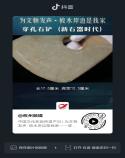 推荐意见及盖章党的二十大报告中指出，要繁荣发展文化事业和文化产业，加大文物和文化遗产保护力度。攸县是湘东南地区最早置县的县邑。悠久历史让攸县拥有全国重点文物保护单位3处和许多珍贵的历史遗存。如何让这些躺在博物馆里的文物，让更多的人了解知道。探索文物资源全媒体创意化表达新路径和多样态传播类型是新时代的课题。为文物发声系列短视频选取了攸县从新石器时代开始各个历史阶段的文物，采用小学生讲述，通过精美生动画面表达，在短视频平台连续播出，让地方文物为更多的熟知，引发更多的人关注家乡的历史，讲述家乡的故事，升腾起爱乡的热情。党的二十大报告中指出，要繁荣发展文化事业和文化产业，加大文物和文化遗产保护力度。攸县是湘东南地区最早置县的县邑。悠久历史让攸县拥有全国重点文物保护单位3处和许多珍贵的历史遗存。如何让这些躺在博物馆里的文物，让更多的人了解知道。探索文物资源全媒体创意化表达新路径和多样态传播类型是新时代的课题。为文物发声系列短视频选取了攸县从新石器时代开始各个历史阶段的文物，采用小学生讲述，通过精美生动画面表达，在短视频平台连续播出，让地方文物为更多的熟知，引发更多的人关注家乡的历史，讲述家乡的故事，升腾起爱乡的热情。党的二十大报告中指出，要繁荣发展文化事业和文化产业，加大文物和文化遗产保护力度。攸县是湘东南地区最早置县的县邑。悠久历史让攸县拥有全国重点文物保护单位3处和许多珍贵的历史遗存。如何让这些躺在博物馆里的文物，让更多的人了解知道。探索文物资源全媒体创意化表达新路径和多样态传播类型是新时代的课题。为文物发声系列短视频选取了攸县从新石器时代开始各个历史阶段的文物，采用小学生讲述，通过精美生动画面表达，在短视频平台连续播出，让地方文物为更多的熟知，引发更多的人关注家乡的历史，讲述家乡的故事，升腾起爱乡的热情。党的二十大报告中指出，要繁荣发展文化事业和文化产业，加大文物和文化遗产保护力度。攸县是湘东南地区最早置县的县邑。悠久历史让攸县拥有全国重点文物保护单位3处和许多珍贵的历史遗存。如何让这些躺在博物馆里的文物，让更多的人了解知道。探索文物资源全媒体创意化表达新路径和多样态传播类型是新时代的课题。为文物发声系列短视频选取了攸县从新石器时代开始各个历史阶段的文物，采用小学生讲述，通过精美生动画面表达，在短视频平台连续播出，让地方文物为更多的熟知，引发更多的人关注家乡的历史，讲述家乡的故事，升腾起爱乡的热情。党的二十大报告中指出，要繁荣发展文化事业和文化产业，加大文物和文化遗产保护力度。攸县是湘东南地区最早置县的县邑。悠久历史让攸县拥有全国重点文物保护单位3处和许多珍贵的历史遗存。如何让这些躺在博物馆里的文物，让更多的人了解知道。探索文物资源全媒体创意化表达新路径和多样态传播类型是新时代的课题。为文物发声系列短视频选取了攸县从新石器时代开始各个历史阶段的文物，采用小学生讲述，通过精美生动画面表达，在短视频平台连续播出，让地方文物为更多的熟知，引发更多的人关注家乡的历史，讲述家乡的故事，升腾起爱乡的热情。评委意见